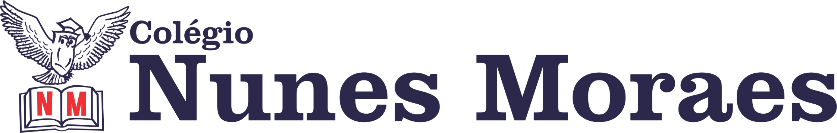 AGENDA DIÁRIA 3º ANO,12 DE ABRIL1ª AULA: PORTUGUÊS.AVALIAÇÃO DE PORTUGUÊS 2.2ª AULA: MATEMÁTICACapítulo 06: O seu dinheiro.             Pág.: 16 e 17.Objetos de conhecimento: Sistema monetário brasileiro.Aprendizagens essenciais: Resolver problemas dos campos aditivo e multiplicativo envolvendo valores do sistema monetário brasileiro.Atividades propostas: Siga em frente – Sistema monetário p.16 e 17.3ª AULA: HISTÓRIACapítulo 06: O espaço rural brasileiro no passado.             Pág.: 14 a 19.Objetos de conhecimento: Uma viagem pela história do espaço rural.Aprendizagens essenciais: Reconhecer modos de vida no espaço rural no passado.Atividades propostas: Abertura do capítulo 6 p.14 e 15; Uma viagem pela história do espaço rural p.16; A produção de açúcar e o início da vida no espaço rural p.18 e 19.Atividade para casa: Agora é com você p.17.4ª AULA: ARTE.Capítulo 06: Os movimentos e suas relações com o que sentimos e pensamos.          Página: 72 a 74.Objetos de conhecimento: Conscientização corporal.Aprendizagens essenciais: Experienciar a ludicidade, a percepção, a expressividade e a imaginação, ressignificando os espaços à sua volta.Atividades propostas: Abertura do capítulo 6 p.72 e 73; Agora é com você p.74.Bons estudos e uma ótima terça-feira!